TalsmandenPrædiken Pinsedag 2022 Sundby kirkeJohannesevangeliet kap.14 v. 15-21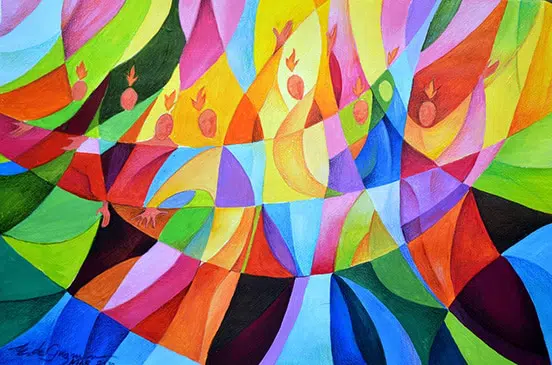 ”Pinse” Frelsens Hær posterI Faderens og Sønnens og Helligåndens navn. Amen. Hvad er det nu, der sker i pinsen?? Spørger mange, og leder efter stikord, der kan hjælpe lidt på vej. Det er ikke altid, det lykkes at finde det stikord…… for pinse har ikke den samme gennemslagskraft, som jul og påske har. Med pinse flyver det sån lidt mere rundt for os – og det kan der på sin vis være god mening i, for det handler jo om ånd. Om Helligånd – om Guds hellige ånd, som kommer til disciplene, der angste og forvirrede sidder lukket inde i et hus i Jerusalem. ”Da pinsedagen kom, var de alle forsamlet. Og med ét kom der fra himlen en lyd som af et kraftigt vindstød, og den fyldte hele huset, hvor de sad.”Orgellyd fra kirkens orgel……….Det kan godt være I blev lidt overraskede og forundrede, da Lisbeth pludselig midt i en prædiken lod orgeltoner lyde. Og det var sådan set også meningen. At orglets lyd og brusen skulle give et lille lydindtryk af, hvordan disciplene oplevede pinsedagen. Måske fornemmede nogle af jer ligefrem lyden af vindstød…. Ildtungerne må vi nøjes med at forestille os – og de fremmede sprog ligeså.Når man skal forklare, hvad Helligånden er – eller Talsmanden, som vi hører Jesus, kalder den i det stykke jeg lige har læst - er det egentlig ret oplagt at bruge orglet som en slags lignelse.Ånd er en luftig størrelse, som det kan være svært at få fat på. At gribe og begribe. Vi siger at, Helligånden gør levende – for ånd giver nyt liv, ånd bevæger. ”Det ånder himmelsk over støvet – det vifter hjemligt gennem løvet – det lufter lifligt under sky” sang vi med Grundtvigs salme som indledning til den her gudstjeneste.Ånd har noget med luft og bevægelse at gøre. Som når orglet med sin bevægelse frembringer en mangfoldighed af forskellige toner og klange, og ligefrem kan blive et eksempel på Helligåndens virke: at forene trods forskellighed.Orglet kan ikke fungere uden luft. Uden luft ville piberne blot være hule rør, tomme og døde. Men indeni orglet er der en anordning, som laver luft, og som hele tiden sørger for, at der er luft og tryk nok. Fra dén anordning udgår en masse små rør ud til hver eneste orgelpibe, stor som lille. Når organisten trykker på en tangent – eller flere tangenter – så åbnes der for luft, og luften suser gennem rørene ud i de forskellige orgelpiber, som organisten har lukket op for. Orgelpiberne fyldes med luft og giver lyd. De bliver levende og klangfulde og tonerne forener sig, samler sig, i en melodi. Sådan kan orglet komme til at stå som et billede på åndens virkning.Et billede på, hvorledes Guds ånd og os mennesker virker sammen.Hvis ikke vi har ånd, er vi ikke noget. Så er vi ikke engang levende. Jeg tror nok, jeg har sagt det før, men her kommer det igen: vi kan have svært ved at forstå, hvad ånd er, men vi mærker med det samme, hvis noget er åndsforladt. Et samvær med andre – en bog – en kulturel oplevelse – vi mærker helt tydeligt, om der er noget at komme efter – eller om det bare er åndsforladt. Det åndsforladte gider vi ikke bruge megen tid på.Ja, som regel da – for det sker jo, at vi lader os ja, nærmest forføre af det åndsforladte. For hvem kender ikke til åndelig dovenskab og lette løsninger. Hvem kender ikke til at fortabe sig på instagram eller med en letfordøjelig serie på netflix, eller bare ikke at orke at sætte sig ind i noget, der er alt for kompliceret.Det er for så vidt fint nok. Vi kan alle have brug for at stå på standby et øjeblik – eller måske i dagevis. Men efter en standby periode føler vi ofte, at nu skal der mere til. Noget indhold – noget levende nærvær - noget ånd.Når ånden lever blandt os, kan alt ske. Store og skelsættende ting og mindre, men dermed ikke mindre betydningsfulde, ting.Oplevelsen af levende ånd, sker ofte i samværet med andre. Når vi arbejder sammen om noget, når vi taler sammen – så kan vi inspirere hinanden og føle, at vi er levende væsner i bevægelse.Det er Helligåndens opgave at gøre mennesker levende med tro og håb. Og at forene mennesker af alle slags. Disciplene sad, som sagt, angste og forvirrede i et hus et sted i Jerusalem, da de oplevede at blive fyldt af ånd. De sad dér bag lukkede døre, og anede ikke, hvad de skulle gøre. De var traumatiserede ovenpå påskens begivenheder. De havde forladt alt, for at følge Jesus. De havde knyttet alle deres håb til ham, og så var det endt med hån og fornedrelse og en død på korset. Jesus havde lovet dem et nyt liv. Han havde lovet dem Guds rige. Men hvor blev det rige af? Der var ikke sket noget nyt, og hvad skulle der blive af dem?Så sker det forunderlige, at Guds ånd suser gennem huset. Og som orgelpiber, der fyldes af luft, fyldes disciplene af ånd. Helligånden trykker budskabet ind i deres kroppe, så det bliver siddende. Ånden tænder en ild i deres hjerter, og giver dem en tro, som de ikke selv kan finde.Nu ved de, hvad det hele skulle til for. Jesus har udrettet det, han kom for. Han har sejret over døden, og han har sagt, at han ikke ville efterlade dem faderløse, men at han ville sende dem en anden talsmand, sandhedens ånd, Helligånden for at han på den måde kan være hos dem.Nu kommer den, ånden, og den skaber furore. Den skaber bevægelse og energi. Nu føler disciplene at der skal ske noget. De skal ud af det trange kammer – ud i verden og give dét videre som de selv har fået. Fortælle det videre, som de selv har erfaret: Gud har oprejst Jesus fra de døde, og noget nyt er begyndt.Disciplene er den første kirke. Kirke er ikke kun den danske folkekirke. Kirken er en stor verdensomspændende krop, som udgøres af alle, der bekender sig til Kristus.En levende, bevægelig kirke bygget af levende stene – en kirke, der måske nogle gange skal ruskes lidt, men hele tiden bevæger sig, og lever ved den ånd, der gør levende. Guds Hellige Ånd.Amen 